Proposition d’un déroulement d’une séquence d’apprentissage: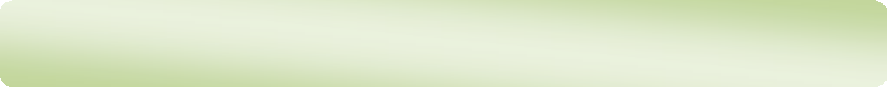 Déroulement d’une séquence en 3ème AP Année scolaire :                       2017/2018.N.B. Nous avons pris la séquence 1 du projet 1 comme exemple d’illustrationTrès important :Une séquence dure plus ou moins (+/-) 06 heures 45 minutes (07 jours de classe).Un projet dure plus ou moins (+/ -) 20 heures 15 minutes (21 jours de classe).JourHoraireActivité langagièreDuréePage145 mnOral - réception: Je comprends et je dialogue ;Lecture : J’apprends les sons et les lettres :  le son [y] (U  u  U  u)Discrimination auditive (Exercices 1 & 2).Discrimination visuelle (Exercice 3).20 mn25 mnM :34M :36C.A :26245 mnOral - Production: J’écoute et je joue.Ecriture : U u ou20 mn25 mnM :34M :36C.A : 26345 mnOral - Production:  Je dis.Lecture : le son [y] (U  u  U  u)Combinatoire.Lecture de mots.20 mn25 mnM :35M :36C.A : 26445 mnOral - Production: Travailler les actes de paroles.Lecture : J’apprends les sons et les lettres :  les son [p] et [p] (P  pP  p/ B b B  b)Discrimination auditive (Exercices 2).Discrimination visuelle (Exercice 3).20 mn25 mnM :37M :37C.A : 27545 mnOral – Réception/Production : Comptine.Activités de lecture20 mn25 mnM :40C.A : 26645 mnOral - Production: Travailler les actes de paroles.Lecture : J’écris et je lis20mn25 mnM :34M :38C.A : 27-28745 mnJe m’entraineEcriture : P p B bM :39M : 37C.A :27-28845 mnJeux de lecture (Activités ludiques)45C.A :29-30-31945 mnProjet : Fabriquer avec ses camarades pour réaliser le projet.(Tâche 1)45 mn45